Opdracht oogaandoeningen D18VAB  27-03-2020Maak een voorblad met jouw gegevensWerk de ziektebeelden uit; zie voorbeeld conjunctivitisConjunctivitisConjunctivitis: Ontsteking van bindvlies van het oog.Symptomen: Oorzaken:Therapie: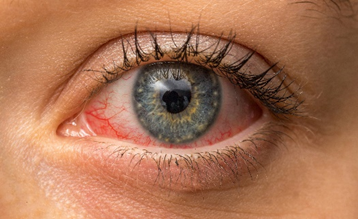 Bronnen: Link: https://www.thuisarts.nl/oogontsteking/ik-heb-last-van-rood-oogBoek: Medische Kennis  blz. 179KeratitisUveitisGlaucoom (acuut)Glaucoom (chronisch)CataractMaculadegeneratieRetinopathie  (diabetische)Retinopathie ( hypertensieve en atherosclerotische)Ablatio retinaePresbyopnoeStrabismeCasus;  Mw Elzinga is bekend met hooikoorts klachten.  Nu heeft zij rode ogen en vraagt de huisarts wat hij er aan kan doen?